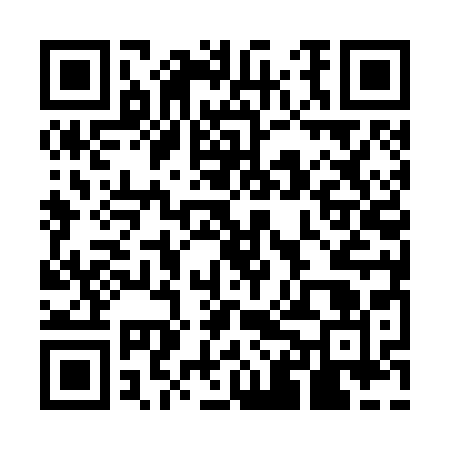 Ramadan times for Country Acres, Alabama, USAMon 11 Mar 2024 - Wed 10 Apr 2024High Latitude Method: Angle Based RulePrayer Calculation Method: Islamic Society of North AmericaAsar Calculation Method: ShafiPrayer times provided by https://www.salahtimes.comDateDayFajrSuhurSunriseDhuhrAsrIftarMaghribIsha11Mon5:535:537:0212:574:196:526:528:0112Tue5:525:527:0112:574:196:536:538:0213Wed5:515:517:0012:564:206:546:548:0314Thu5:495:496:5812:564:206:556:558:0415Fri5:485:486:5712:564:206:556:558:0516Sat5:465:466:5612:564:216:566:568:0517Sun5:455:456:5412:554:216:576:578:0618Mon5:445:446:5312:554:216:586:588:0719Tue5:425:426:5112:554:226:596:598:0820Wed5:415:416:5012:544:226:596:598:0921Thu5:395:396:4912:544:227:007:008:1022Fri5:385:386:4712:544:227:017:018:1123Sat5:365:366:4612:544:237:027:028:1124Sun5:355:356:4412:534:237:037:038:1225Mon5:335:336:4312:534:237:037:038:1326Tue5:325:326:4212:534:237:047:048:1427Wed5:305:306:4012:524:247:057:058:1528Thu5:295:296:3912:524:247:067:068:1629Fri5:275:276:3812:524:247:067:068:1730Sat5:265:266:3612:514:247:077:078:1831Sun5:245:246:3512:514:247:087:088:191Mon5:235:236:3312:514:257:097:098:192Tue5:215:216:3212:514:257:107:108:203Wed5:205:206:3112:504:257:107:108:214Thu5:185:186:2912:504:257:117:118:225Fri5:175:176:2812:504:257:127:128:236Sat5:155:156:2712:494:257:137:138:247Sun5:145:146:2512:494:267:147:148:258Mon5:125:126:2412:494:267:147:148:269Tue5:115:116:2312:494:267:157:158:2710Wed5:095:096:2112:484:267:167:168:28